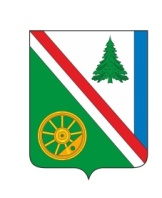 26.09.2022г. №1РОССИЙСКАЯ ФЕДЕРАЦИЯИРКУТСКАЯ ОБЛАСТЬБРАТСКИЙ РАЙОНВИХОРЕВСКОЕ МУНИЦИПАЛЬНОЕ ОБРАЗОВАНИЕДУМАРЕШЕНИЕОБ УТВЕРЖДЕНИИ ПРОТОКОЛА СЧЕТНОЙ КОМИССИИ №3 ОТ 26.09.2022 Г. ОБ ИТОГАХ ТАЙНОГО ГОЛОСОВАНИЯ ПО ВЫБОРАМ ПРЕДСЕДАТЕЛЯ ДУМЫ ВИХОРЕВСКОГО МУНИЦИПАЛЬНОГО ОБРАЗОВАНИЯ ПЯТОГО СОЗЫВА	Руководствуясь частью 1, частью 2, частью 3 статьи 31 Устава Вихоревского муниципального образования, частью 2 статьи 27 Регламента Думы Вихоревского муниципального образования, Дума Вихоревского муниципального образованияРЕШИЛА:1.Утвердить протокол Счетной комиссии №3 от 26.09.2022 г. об итогах тайного голосования по выборам председателя Думы Вихоревского муниципального образования пятого созыва.2. Настоящее решение вступает в силу с момента его принятия.3. Контроль за исполнением решения возложить на постоянную депутатскую комиссию по регламенту и депутатской этике.Председатель Думы Вихоревскогомуниципального образования						Л. Г. Ремизова			